527 N. William Street, Marine City, MI 48039 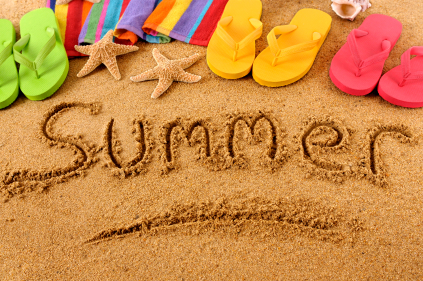 		           						Happy Anniversaries in      July and August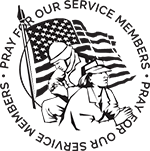 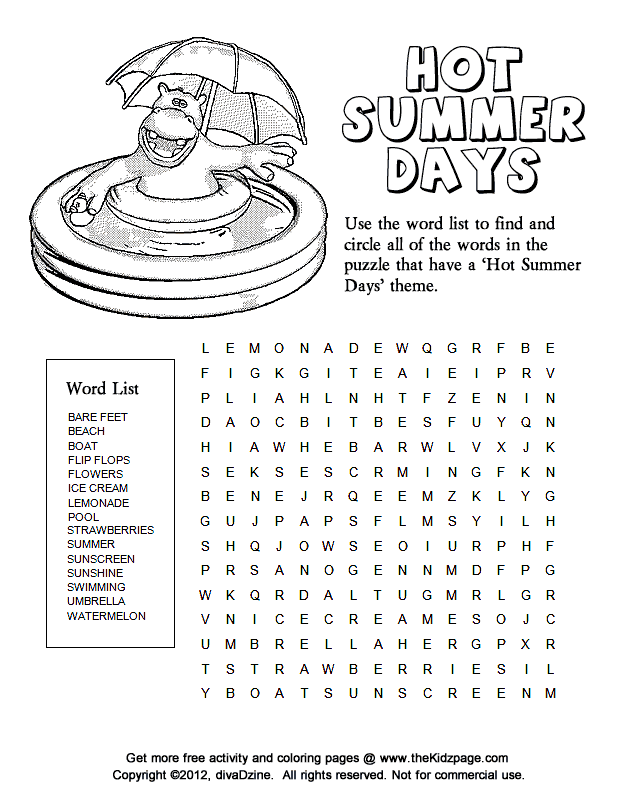 Fourth of July Tribute!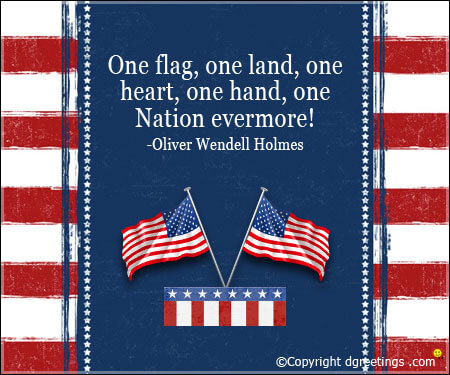 Sunday, July 4						Sunday, July 11Sixth Sunday after Pentecost				Seventh Sunday after Pentecost 2 Sam 5: 1-5, 9-10						2 Sam 6;1-5, 12b-19Ps 48								Ps 24Ezek 2: 1-5 and Ps 123					Amos 7: 7-15 and PS 85: 8-132 Cor 12: 2-10			 				Eph 1: 3-14Mk 6: 1-13							MK 6: 14-29Sent with Power						God-Inspired Joy	Sunday, July 18						Sunday, July 25Eighth Sunday after Pentecost				Ninth Sunday after Pentecost 2 Sam 7: 1-14a			 			2 Sam 11; 1-15  Ps 89:20-37							Ps 14Jer 23: 1-6 and Ps 23						2 Kings 4: 42-44 and Ps 145: 10-18Eph 2: 11=22							Eph 3: 14-21MK 6: 30-34, 53-56						Jn 6: 1-21	Wherever You Are						God’s Abundant Presence				Sunday, August 1						Sunday, August 8Tenth Sunday after Pentecost				Eleventh Sunday after Pentecost 2 Sam 11: 26-12: 13a						2 Sam 18: 5-9, 15, 31-33				Ps 51: 1-12							Ps 130Ex. 16; 2-4, 9-15 and Ps 78: 23-29				1 Kings 19: 4-8 and Ps 34: 1-8Eph 4: 1-16				 			Eph 4: 25-5:2Jn 6: 24-35							Jn 6: 35, 41-51Bread of Life							Shaping Community	Sunday, August 15						Sunday, August 22Twelfth Sunday after Pentecost				Thirteenth Sunday after Pentecost 1 Kings 2: 10-12, 3; 3-14	 				1 Kings 8: (1,6, 10-11) 22-30, 41-34     Ps 111								Ps 84Prov 9: 1-6 and Ps 34: 9-14	 				Josh 24: 1-2a, 14-18, and Ps 34: 15-22Eph 5: 15-20							Eph 6: 10-20Jn 6: 51-58							John 6: 56-69Wisdom Quest						At Home with God		Sunday, August 29Fourteenth Sunday after Pentecost						Song of Sol 2: 8-13 					 Ps 45: 1-2, 6-9Deut 4: 2, 6-9 and Ps 15 James 1: 17-27Mk 7: 1-8, 14-15, 21-23Be Love		Meeting Minutes / ReportsSt. Johns United Church of ChristCouncil Meeting MINUTESMay 10, 2021Council Members: Georgia Phelan, Carolyn Hosford, Don Weichert, Shari Faucher, Katie Phelan, Miriam Guyor, Pastor Rev. Ken Gadd Call to order: 6:33 p.m.Opening Prayer: Pastor KenRoll Call: Present: Georgia, Carolyn, Don, Shari, Miriam, Pastor Ken	Absent:  KatieApproval of Agenda: Motion to approve agenda by Miriam. Second by Shari. Carried.Minutes of last meeting: Motion by Shari to approve April minutes with March meeting date corrected to March 8. Second by Carolyn. Carried.Standing ReportsTreasurer’s Report: Motion by Carolyn to approve April report. Second by Shari. Carried.Prayer Group- no report until Health & Vitality meetings resume.Sunday School- no report until Health & Vitality meetings resume.Pastor’s ReportHealth and Vitality Team – Team initiatives to date was sent to team members. These were reviewed by council. Team will work to implement these initiatives.Pastor Ken has updated our required Annual Report for the State of Michigan.He has been very busy with pastoral duties: funerals, people in crisis, interest in our church.Building and GroundsOven repair. CarolynNew thermostats are installed. One works great, the other doesn’t allow full heating. The contractor will send someone to check it.Unfinished BusinessAnnual Meeting: TBDTo-do list: TBDDraft use agreement (Ken): TBDRecord/History book Pastor Ken will get info to Shari for funerals and new members to enter into record book. Also it was decided to create a filing system in the church office and move existing records from Gadd Business office to St. John’s office. Shari and Miriam will work on this.Rummage and Bake Sale: Thursday is set up day. Schedule for needed workers is out and baked goods are needed.Scholarship recipients- Mary Martha Guild: Lorenzo Franco; St. John’s: Ian Blackstock.The presentation service will be June 6 or 13. Georgia will give dates to high school counselor to coordinate when both can attend.New Business    Marine City business renewal has been sent in. No charge to us.Annual outdoor Service and picnic will be August 15, with August 22 as rain date.Emergency shut off notices will be posted in various location in the building.Motion made by Carolyn to adjourn at 7:50 p.m. Second by Shari. Carried.Closing prayer:	Carolyn					Next meeting: June 14, 6:30 p.m. 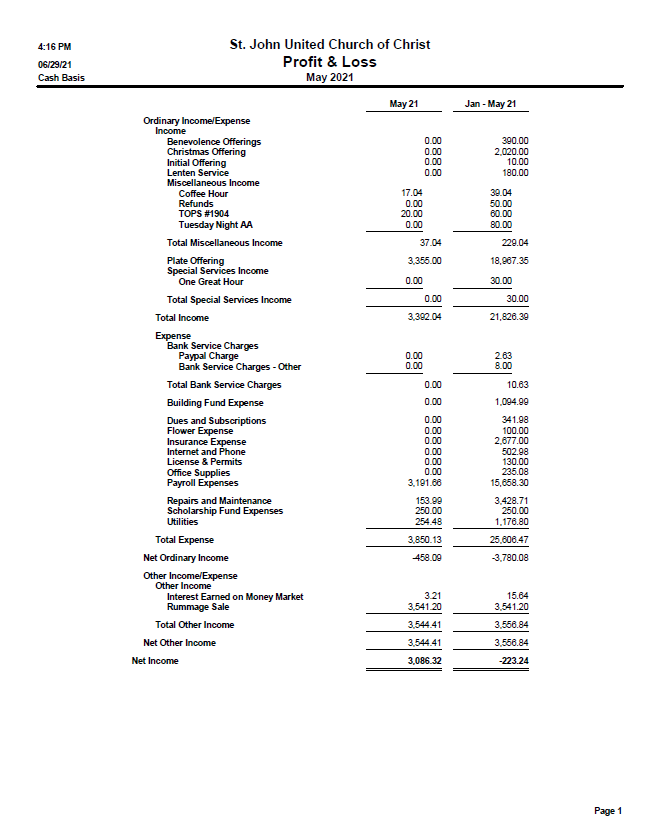 Message from St. Johns Council PresidentFrom the PrezJuly 2021Wait a minute- July? As in almost halfway through summer? Time for me to quit planting things and start smelling the roses!There are some roses here at St. John’s I’ve truly missed in the last year, but they’re slowly coming back. Each week we see a familiar face return to the pews. Our church groups (Ministries) are stirring back to life as well. At our June Council meeting, we discussed Prayer Group, Sunday School, and potluck dinners. And plans are forming for some of our usual events. Ah- I sense the wonderful roses of St. John’s! Are you one of our roses? You CAN be- participation is always available to you. St. John’s could use more liturgists, ushers, and greeters, as well as other help with worship like Altar and Communion preparation. None of these are complicated or big commitments, but they have big impact for our church AND on you. We rely constantly on the same few people to continue the life of St. John’s and it would be nice to welcome more into these ministries and give the “regulars” a break!. It’s so rewarding to participate- please consider “blooming” here! There are sign-up sheets, of course, and you can always speak to me, Pastor Ken, or a Council member if you have questions.At our June Council meeting, it was decided that trying to make an Annual Meeting happen yet this year was not really feasible. So, in lieu of this meeting, we will be issuing an Annual Report to members. Each ministry/group will have their report for 2020 included. If you were involved with one of our groups last year and haven’t heard from me yet, you will, as I’ll be looking for your report which normally would have been presented at the Annual Meeting in January. These reports will be due to me by mid-July. If anyone has any questions about their report or the Annual Report, just let me know.  As you’ve probably noticed, we are starting to refer to our groups here as our Ministries. We have a new agenda we use for Council meetings to reflect this, too. This is all part of what we started with the Health and Vitality meetings before Covid arrived. We are picking this back up and intend to continue with our ongoing development as a congregation in service to Christ. This is an extremely rewarding Ministry to participate in and we welcome you to contribute. Just let me know if you’re interested and I’ll make sure you’re “in the loop” for what’s happening here at St. John’s!  GeorgiaJuly ActivitiesSunday, July – Sunday Worship with Holy Communion- 11amSunday, July – Sunday Worship with Holy Communion – 11amAugust ActivitiesSunday August 1 – Sunday Worship with Holy Communion – 11amMonday, August 9 - Church Council meeting 6:30 p.m.Sunday, August 15 – Sunday Worship Outside with Holy Communion – 11am – Rain Date August 22nd at 11am.  Church picnic following service.Sunday, August 29 – Sunday Worship with Healing Service - 11:00 a.m.October ActivitiesSaturday, October 2 - Blessing of the Pets 10 a.m. @ St. John’sSaturday, October 23 - Chili Potato Dinner 5:00-7:00 p.m.Additional ActivitiesSunday ServicesSunday Service is in person 11:00 a.m.  Service is also available via online streaming on Sunday mornings at 11:00 a.m.  If it is not available on our Facebook page, please try St. James’ - it is the exact same service.  Both will be available to view as a video any time after the live streams. www.facebook.com/Stjohnsuccmarinecity or www.facebook.com/St.James-United-Church-of-Christ-10150090210425008.Council MeetingsChurch Council’s next meeting is June 14th at 6:30 p.m. in the Community Room.  Sunday SchoolSunday School will resume in the fall.Health & Vitality MeetingsWe are prepping to restart this important function!  Watch for details.  Coffee DonationsThere is a container on the counter by the coffee pots for freewill donations to help pay for the cost of Coffee Hour.  Any help will be greatly appreciated.Annual MeetingTo be determined.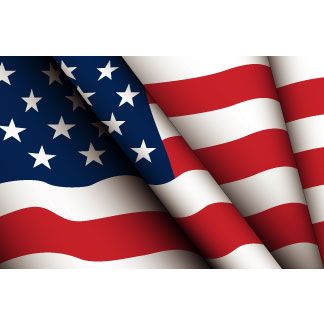 JULY / AUGUSTNEWSLETTER